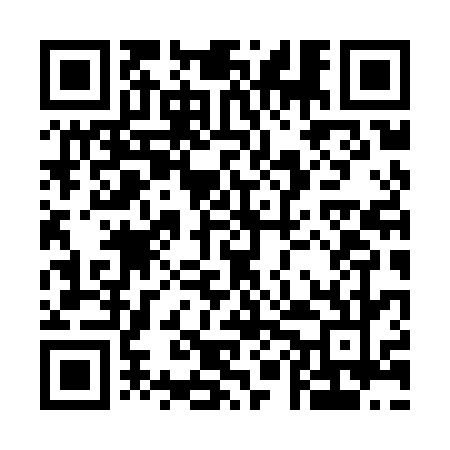 Prayer times for Brunary Nizne, PolandWed 1 May 2024 - Fri 31 May 2024High Latitude Method: Angle Based RulePrayer Calculation Method: Muslim World LeagueAsar Calculation Method: HanafiPrayer times provided by https://www.salahtimes.comDateDayFajrSunriseDhuhrAsrMaghribIsha1Wed2:555:1312:335:387:5410:022Thu2:525:1112:335:397:5510:043Fri2:495:0912:335:407:5710:074Sat2:465:0812:335:417:5810:105Sun2:435:0612:335:428:0010:126Mon2:405:0412:325:438:0110:157Tue2:375:0312:325:438:0310:188Wed2:345:0112:325:448:0410:209Thu2:315:0012:325:458:0610:2310Fri2:284:5812:325:468:0710:2611Sat2:254:5712:325:478:0910:2912Sun2:214:5512:325:488:1010:3213Mon2:184:5412:325:498:1110:3514Tue2:174:5212:325:498:1310:3715Wed2:164:5112:325:508:1410:4016Thu2:154:5012:325:518:1510:4117Fri2:154:4812:325:528:1710:4218Sat2:144:4712:325:538:1810:4219Sun2:144:4612:325:538:1910:4320Mon2:144:4512:325:548:2110:4421Tue2:134:4412:335:558:2210:4422Wed2:134:4212:335:568:2310:4523Thu2:124:4112:335:568:2510:4524Fri2:124:4012:335:578:2610:4625Sat2:124:3912:335:588:2710:4626Sun2:114:3812:335:598:2810:4727Mon2:114:3712:335:598:2910:4828Tue2:114:3712:336:008:3010:4829Wed2:104:3612:336:018:3110:4930Thu2:104:3512:336:018:3310:4931Fri2:104:3412:346:028:3410:50